.Intro - 40 countsS1: Step ¼ turn R, Rock, Recover, Shuffle ½ L, Pivot ½ L, Shuffle ½ L BwdS2: Rock Bwd Recover, Lock Step Fwd, Touch, Kick, Behind Side CrossS3: Side Rock, Recover, Sailor ¼ L, Point, ½ Turn L, Lock Step FwdS4: ¼ Pivot Turn R, Cross & Heel & Rock Cross, Recover, Shuffle ¼ RCadillacs Cha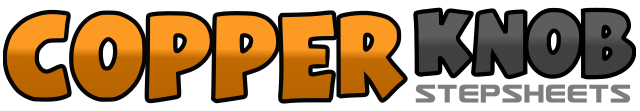 .......Count:32Wall:4Level:High Beginner.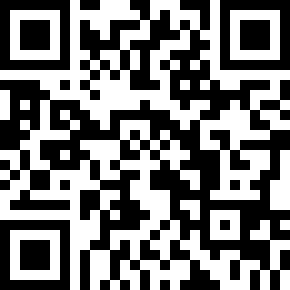 Choreographer:Daan Geelen (NL) & Vincent Dijks - Versteegh (NL) - February 2015Daan Geelen (NL) & Vincent Dijks - Versteegh (NL) - February 2015Daan Geelen (NL) & Vincent Dijks - Versteegh (NL) - February 2015Daan Geelen (NL) & Vincent Dijks - Versteegh (NL) - February 2015Daan Geelen (NL) & Vincent Dijks - Versteegh (NL) - February 2015.Music:Lincoln Continentals and Cadillacs (feat. Kid Rock) - Tim McGraw : (Album: Sundown Heaven Town)Lincoln Continentals and Cadillacs (feat. Kid Rock) - Tim McGraw : (Album: Sundown Heaven Town)Lincoln Continentals and Cadillacs (feat. Kid Rock) - Tim McGraw : (Album: Sundown Heaven Town)Lincoln Continentals and Cadillacs (feat. Kid Rock) - Tim McGraw : (Album: Sundown Heaven Town)Lincoln Continentals and Cadillacs (feat. Kid Rock) - Tim McGraw : (Album: Sundown Heaven Town)........1RF	¼ turn right, step forward2LF	rock forward3RF	recover4LF	¼ turn left, step side&RF	step beside5LF	¼ turn left, step forward6RF	step forward7LF	½ turn left8RF	¼ turn left, step side&LF	step beside1RF	¼ turn left, step backwards2LF	rock backwards3RF	recover4LF	step forward&RF	lock behind5LF	step forward6RF	touch beside7LF	kick diagonal8RF	cross behind&LF	step side1RF	cross over2LF	rock side3RF	recover4LF	¼ turn left, cross behind&RF	step beside5LF	step forward6RF	point forward7LF	½ turn left, RF flick backwards8RF	step forward&LF	lock behind1RF	step forward2LF	step forward3RF	¼ turn right4LF	cross over&RF	step slightly backwards5LF	heel forward&LF	step beside6RF	rock forward7LF	recover8RF	step side&LF	step beside